Социально-педагогическая направленностьОсновные ресурсы Общероссийской –общественно государственнной организации «Российское движение школьников» Сайт: рдш.рф (конкурсы, онлайн обучение)Группы в социальных сетях:https://vk.com/skm_rus (основная группа РДШ) https://vk.com/skm_22 (региональная группа) Хештег для поиска информации: #РДШДайджест текущих проектов РДШ (поиск по хештегу):Продолжается Всероссийский конкурс «Контуры твоей уникальности»: vk.com/wall-122623791_188249Продолжается Всероссийский конкурс «Операция «Время»: Подробнее: https://vk.com/skm_22?w=wall-128341649_37693 Вышел 3-й видеоурок Всероссийского проекта #Мояистория.#РДШТС Стартовал конкурс «Наставник ТС».#ДизайнПространства. Стартовал финальный конкурс. #ДизайнИнформации. Вышел финальный ролик, запущен финальный конкурс.#Инфобезопасность. Вышел последний урок проекта, стартовал финальный конкурс#Медиаграмотность. Начался финальный этап образовательных блоков. В «Маркетинге»: составляем контент-план, работаем с отзывами, учимся работать с негативом, привлекаем новых подписчиков. В «Блогинге»: общаемся с подписчиками, раскручиваем блог, слушаем эксперта.#ПрофориентацияРДШ Составляем «Карту стратегий».#ВПОРЯДКЕ: получаем бытовые навыки #ЯПР Выложены все образовательные ролики.#ШкольныйМузейРДШ Анонсирован конкурс https://рдш.рф/competition/139 и выложены все ролики. Образовательный ресурс РДШ – «Корпоративный университет»https://rdsh.education/ На сайте Корпоративного университета РДШ опубликован новый курс для школьников «Как создать устойчивый добровольческий проект», он поможет сформировать представление о направлении добровольчества и проектной деятельности в нем.Чтобы про необходимо зайти в личный кабинет под своими логином и паролем и выбрать его в перечне курсов.Также на данном ресурсе представлены различные материалы для обучения школьников и педагогов.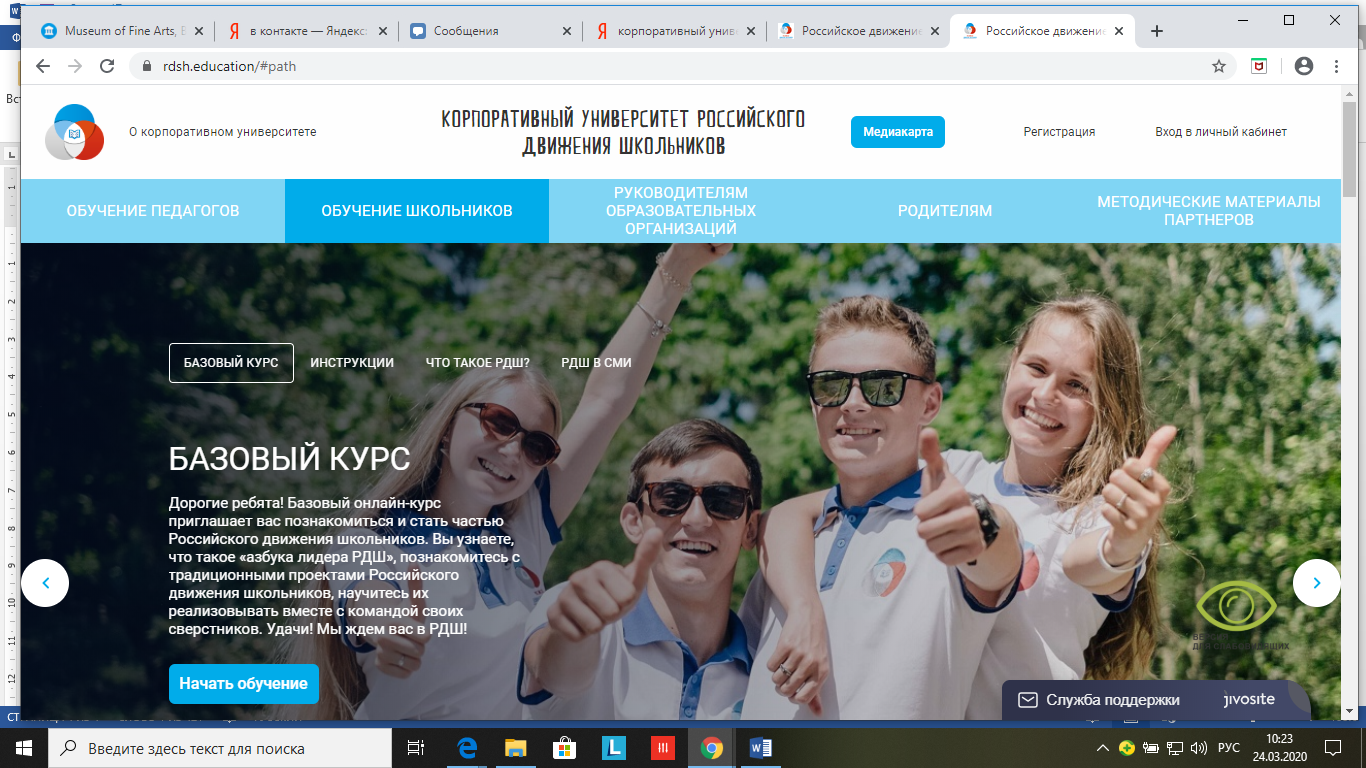 